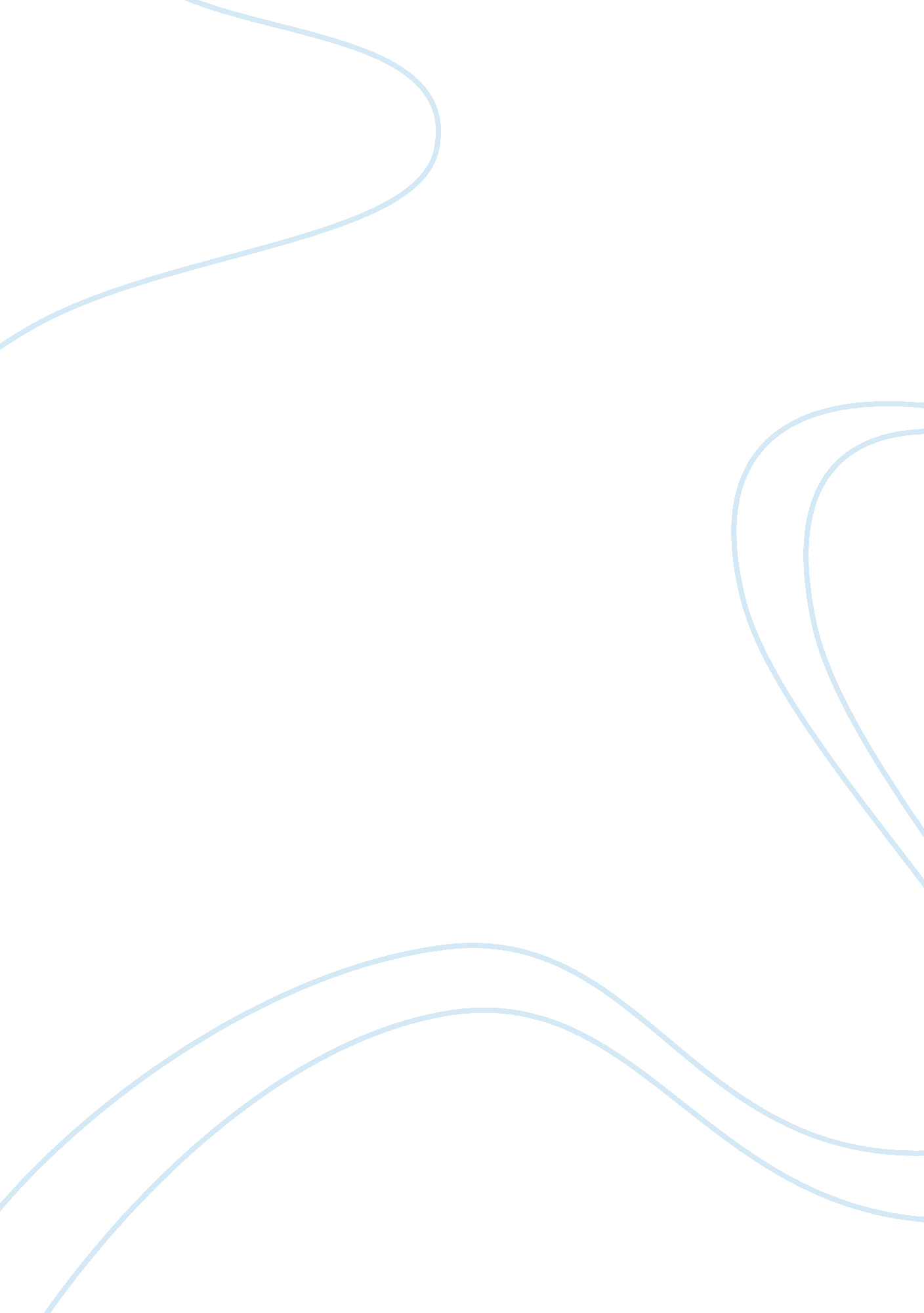 Site investigation for new primary school project construction essayDesign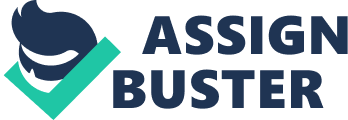 A new Primary School need to be construct by Lenang Permata Sdn. Bhd. at Puncak Alam, Selangor to replace the old school that does non hold adequate infinite for more pupil. Besides the school is far from place and have construction jobs since it is been built for many old ages ago. The school location that we need to build should be near to the residential and cover a batch of infinite. The country for the building is 400sq. meter. We need to look into the suited location and fix the site before the any building can be started. The activities during site readying are site glade, earthwork, venturing, fencing, dewatering, and construct impermanent substructure for worker and heavy vehicle. Law of Selangor province should be followed during the building. Aim OF SITE INVESTIGATION ( SI )The intents of transporting a site probe are to analyze the general suitableness of the site for a building method and to enable a safe, practical and economical design to be prepared. Besides to find the suitableness and possible troubles they may be encountered by a specific building method and stuff. THE SITE INVESTIGATIONThe site probe is divided into two parts there are surface geographic expedition and subsurface geographic expedition. The chief intent is to place the province of dirt at the site and in order to make that we need to prove the dirt either in lab or at the site. After that we besides must happen out the topographic point that we should make stacking. We need to look into the exact location of bedrock to cognize how deep we should stack. There are specific techniques that we use at some topographic points to guarantee it safe and sensible. The plants begin with site glade means that we need to unclutter it from the bing workss and edifices. Then all side of building country demand to be fenced to avoid it from foreigner. After that all building works such as digging, decrease and stabilisation of inclines will be started. PROBLEM OCCUR BEFORE CONSTRUCTIONThere are some jobs that occur before the building begins: 1. There are difficult stone that cover some of the building country and hard to unearth. 2. Some topographic points in the building country consist of unstable dirt such as clay dirt and have high groundwater tabular array. 3. The bedrock is non strong plenty due to rate which is more than 3 that have lower strength. 4. The local are non satisfied with the destruction of the existent particularly the seniors. To work out this jobs we need to: 1. We should utilize a particular technique to unearth this difficult stone alternatively of utilizing blasting technique because excessively much noise will go on during it. 2. We need to replace the dirt with other dirt that suited such as sand and run out the H2O out through perpendicular drain to diminish the groundwater tabular array. 3. The edifice program should be alter if there is a edifice demand to be constructed under the low strength of bedrock. 4. We discuss swimmingly with the local to do them cognize what we will be making and esteem their trust non to destruct something that of import to them. PROBLEM MAYBE OCCUR DURING CONSTRUCTIONThere are some jobs that perchance happen: 1. The route taken by heavy vehicle building will be harm and it will be the job to the occupants. 2. Noise and air pollution will go on during building and cause bad fortunes to the locals. They might acquire ill or can non make their day-to-day activities because of the bad air. 3. The transit of the natural stuffs is far from the residential country. 4. Raining will do job to the surrounding. The soil may come out from building site by the extra H2O during raining. 5. Strong noise and quiver will happen during stacking that will upset the occupant nearby. 6. The safety of the occupant that live near to the building site. 7. There no adequate infinite for seting the natural stuff inside the building site. 8. The entree electricity and H2O supply to the building site. 9. The raining season can do hold to building plants. By and large the result can be avoid if we be aftering the building works sagely and fix the good site layout before the building start. THE SITE LAYOUTThe site layout needs to be plan by an in charge individual to obtain the good layout. A bad site layout will do a batch of jobs at the building site and will increase the cost of the building. All the plants need to be done harmonizing to the program to avoid accident and jobs that can detain our building. The site layout is as below: 1. The site must be fence height plenty to maintain out unauthorised individuals and to protect from site jeopardies. 2. Warning notice should be placed outside to alarm the populace and worker at the site. 3. Briefing should be given to the supervisors and worker before any plants started. 4. The preparation besides need be conducted to the workers for their apprehension to avoid any mistaken that can increase the building cost. 5. Generator could be use to bring forth electricity for impermanent lighting, and etc. 6. The building machinery must be puting specifically controls their operation. 7. All natural stuff and waste need to hold exact locations for the work to done harmonizing to the program. Materials need to be stored near to the appropriate workstation. 8. Alternate paths should be prepared to vehicle for transit of the stuff and waste from outside and inside the building site. 9. Impermanent edifice such as office, lavatory and topographic point to remain necessitate to be constructed every bit shortly as possible. BAD SITE LAYOUTAs we know bad site layout will do so much jobs to the building. Above is the 1 of the bad site layouts of the school building. We can see that the layout is uncomplete and it is non suited. It shows merely chief and some other edifices in the building site and besides the margin of the building. It didn t show the item of the building such as other edifice that will be constructed, the entree route for vehicle, topographic point of the stuff and building machines. The entree route to vehicle for transit is of import during building. The paths must be non excessively far for vehicle or it might increase the cost of fuel. It should be one manner to be easier and to avoid overcrowded on site. The topographic point for natural stuff should be prepared for the work to done in clip. The stuff should be near to working topographic point. It must be indoors or lease some topographic point outside the building site. Finally, the whole construction of the edifices should be drawn on the layout to allow all people know where the edifices and other things in the building site. It will forestall misconstruing around people. This site is operated by Academic Computing, Centre for Information & A ; Communication Technology, Universiti Teknologi MalaysiaToday ‘ s Hits: 44, 693Entire Hits: 1, 060, 702 